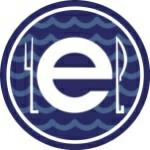 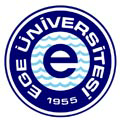 2023 YILI ŞUBAT AYI ÖĞLE VEGAN YEMEK LİSTESİ*Yukarıda belirtilen 1 öğünlük toplam kalori değerlerine, 50 gr ekmeğin değeri olan 160 kalori ilave edilmiştir. * 1 öğünün ortalama kalori değeri 1461 kcal‘dir.PAZARTESİ(MONDAY)SALI(TUESDAY)ÇARŞAMBA(WEDNESDAY)PERŞEMBE(THURSDAY)CUMA(FRIDAY)CUMARTESİ(SATURDAY)PAZAR(SUNDAY)01BUĞDAY ÇORBASIFIRINDA MELANZENEPİRİNÇ PİLAVIMEYVECAL: 1248 kcal02MAHLUTA ÇORBASEBZE SOTEBULGUR PİLAVIİRMİK TATLISICAL: 1179 kcal03Z.Y TAZE FASULYESOSLU MAKARNAMEVSİM SALATAUN HELVASICAL: 1382 kcal04DOMATES ÇORBASEBZE SOTEPATATES KIZARTMASIKAŞIK SALATACAL: 1145 kcal05MANTAR ÇORBABİBER DOLMASOSLU MAKARNAMEYVECAL: 1265 kcal06MERCİMEK ÇORBASIP. ÜSTÜ MANTAR KAV.MEVSİM SALATAKARIŞIK TURŞUCAL: 1184 kcal07PATATES OTURTMABULGUR PİLAVIACILI EZMEPORTAKALLI PELTECAL: 1218 kcal08PİRİNÇ ÇORBASIMANTAR SOTENAP. SOS. MAKARNAHAVUÇ TOPUCAL: 1396 kcal09KURU FASULYEŞEH. PİRİNÇ PİLAVIACILI EZMEÜZÜM HOŞAFICAL: 1472 kcal10ŞEHRİYE ÇORBASIZ.Y TAZE FASULYESEB. BULGUR PİLAVIHURMA TOPU CAL:1269 kcal11DOMATES ÇORBASIKARIŞIK KIZARTMASOSLU MAKARNAKAŞIK SALATASICAL:1199 kcal12KÖYLÜ ÇORBASEBZE KAVURMAŞEH. BULGUR PİLAVIMEYVECAL: 1305 kcal13DOMATES ÇORBAFALAFELBÖRÜLCE SALATASIMEYVECAL: 1287 kcal14ŞEEHRİYE ÇORBAPATATES ROŞTİŞEH. PİRİNÇ PİLAVIMEYVECAL: 1360 kcal15Z.Y. PIRASASOSLU MAKARNAMEYVEİRMİK HELVASICAL:1440 kcal16MERCİMEK ÇORBASISEBZE GÜVEÇSOSLU MAKARNAKARIŞIK TURŞUCAL: 1195 kcal17Z.Y YEŞİL MERCİMEKKÖYLÜ PİLAVIACILI EZMEMEYVECAL:1185 kcal18ŞEHRİYE ÇORBASIISPANAK KÖFTEZ.Y. BARBUNYAMEYVECAL: 1221kcal19EZOGELİN ÇORBASIBİBER DOLMASOSLU MAKARNAİRMİK HELVASICAL: 1168 kcal20KURU FASULYEŞEH. PİRİNÇ PİLAVILUTENİSAKARIŞIK TURŞUCAL: 1368 kcal21EZOGELİN ÇORBASIFIRINDA SEBZE SOTENAP. SOSLU MAKARNAMEVSİM SALATACAL: 1204 kcal22Z.Y. BEZELYEPİRİNÇ PİLAVIKAŞIK SALATATAHİN HELVACAL: 1384 kcal23DOMATES ÇORBASISEBZE TAVAERİŞTEMEYVECAL: 1396 kcal24KÖYLÜ ÇORBASIMANTAR SOTEŞEH. BULGUR PİLAVIMEYVECAL: 1290 kcal25DOMATES ÇORBASIZ.Y. KEREVİZŞEH.PİRİNÇ PİLAVIKORNİŞON TURŞUCAL: 1220 kcal26PİRİNÇ ÇORBASIZ.Y. BARBUNYAŞEHRİYE PİLAVIMEYVECAL: 1316kcal27MERCİMEK ÇORBASIP. ÜSTÜ KURU FASULYEMEVSİM SALATAKARIŞIK TURŞUCAL: 1190 kcal28Z.Y. NOHUTBULGUR PİLAVIACILI EZMETAHİN HELVACAL: 1441 kcal